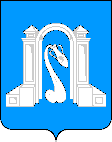 УПРАВЛЕНИЕ ОБРАЗОВАНИЯАДМИНИСТРАЦИИ МУНИЦИПАЛЬНОГО ОБРАЗОВАНИЯГОРОД ГОРЯЧИЙ КЛЮЧПРИКАЗ 	12.01.2015г.								   №7/1В соответствии с Федеральным законом от 29.12.2012 года № 273-ФЗ «Об образовании в Российской Федерации», Указом Президента Российской Федерации от 07.05.2012 года № 601 «Об основных направлениях совершенствования системы государственного управления», постановлением Правительства Российской Федерации от 30.03.2013 года № 286 «О формировании независимой системы оценки качества работы организаций, оказывающих социальные услуги», распоряжением Правительства Российской Федерации от 30.03.2013 года № 487-р в целях проведения независимой системы оценки качества работы муниципальных бюджетных образовательных организаций, подведомственных министерству образования и науки Краснодарского края, приказываю:1. Утвердить Положение об Общественном совете.2. В целях сбора, обобщения и анализа информации о качестве оказания образовательных услуг передать права для дальнейшей деятельности муниципальному казённому учреждению «Центр развития образования» (МКУ ЦРО).3. Определить уполномоченным лицом по взаимодействию с Общественным советом при МКУ ЦРО Огурцову Т.Н., главного специалиста МКУ ЦРО.4. Уполномоченному лицу по организации проведения независимой системы оценки качества работы в срок до 01.12.2015 года и ежегодно: 4.1. Обеспечивать размещение муниципальными образовательными учреждениями на официальном сайте в информационно-телекоммуникационной сети «Интернет» информации и проведение мониторинга размещения указанной информации.4.2. Обеспечивать информационную открытость муниципальных образовательных организаций, в соответствии с пунктом 3 части 3 статьи 28, статьей 29 Федерального закона от 29.12.2012 года № 273-ФЗ «Об образовании в Российской Федерации».4.3. Обеспечивать информационное и методическое сопровождение проведения в муниципальных образовательных организациях, независимой системы оценки качества работы.4.4. Осуществлять мониторинг общественного мнения, полученных результатов оценки качества работы муниципальных образовательных организаций, рейтингов их деятельности и направлять организациям предложения об улучшении качества их работы. 4.5. Обеспечить размещение на официальном сайте управления образования настоящего приказа, информации о деятельности Общественного совета при управлении образования, результатах общественного мнения о качестве работы образовательных организаций, рейтингов их деятельности в срок до 05.12.2015 и ежегодно.5. Контроль за исполнением приказа возложить на Зюбанову Е.А., руководителя МКУ ЦРО. Начальник управления образования 				Е.В.СеврюковаО сборе и обработке сведений по независимой оценке качества работы учреждений МО город Горячий Ключ